В минувшую пятницу 26.01.2018 года состоялась встреча предпринимателей Нытвенского района с Уполномоченным по защите прав предпринимателей по Пермскому краю Беловым Вячеславом Артуровичем. На встрече также присутствовали представители контрольно-надзорных органов (налоговая, прокуратура, Роспотребнадзор и др.), каждый из них сообщил итоги работы за 2017 год и озвучил изменения в законодательстве в 2018 году. Далее состоялся диалог с представителями бизнеса, задавали вопросы, говорили о наболевшем, о новом в законодательстве, о проблемах, возникающих в ходе ведения предпринимательской деятельности. После всеобщего обсуждения Белов В.А. начал личный прием субъектов предпринимательства. 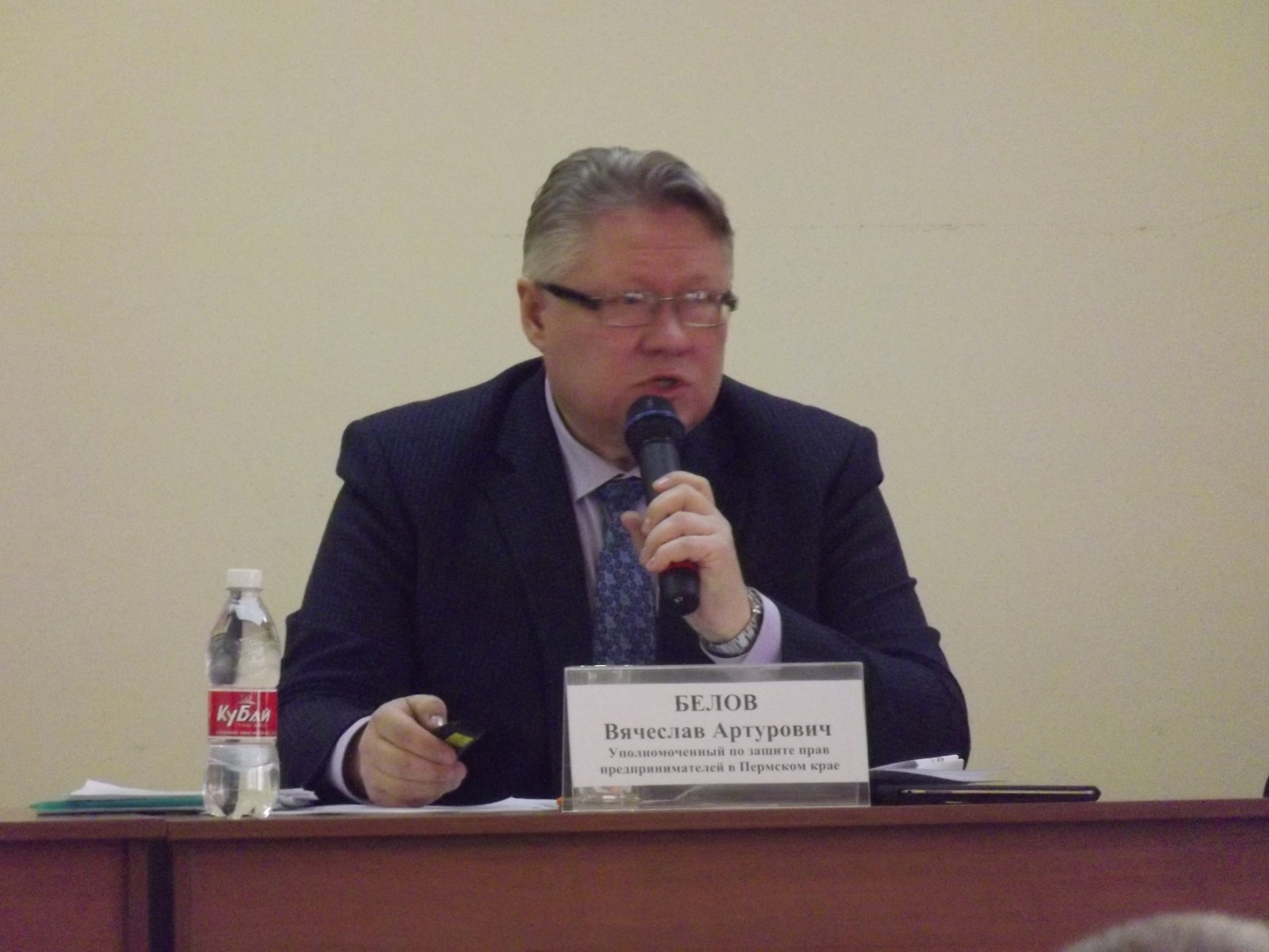 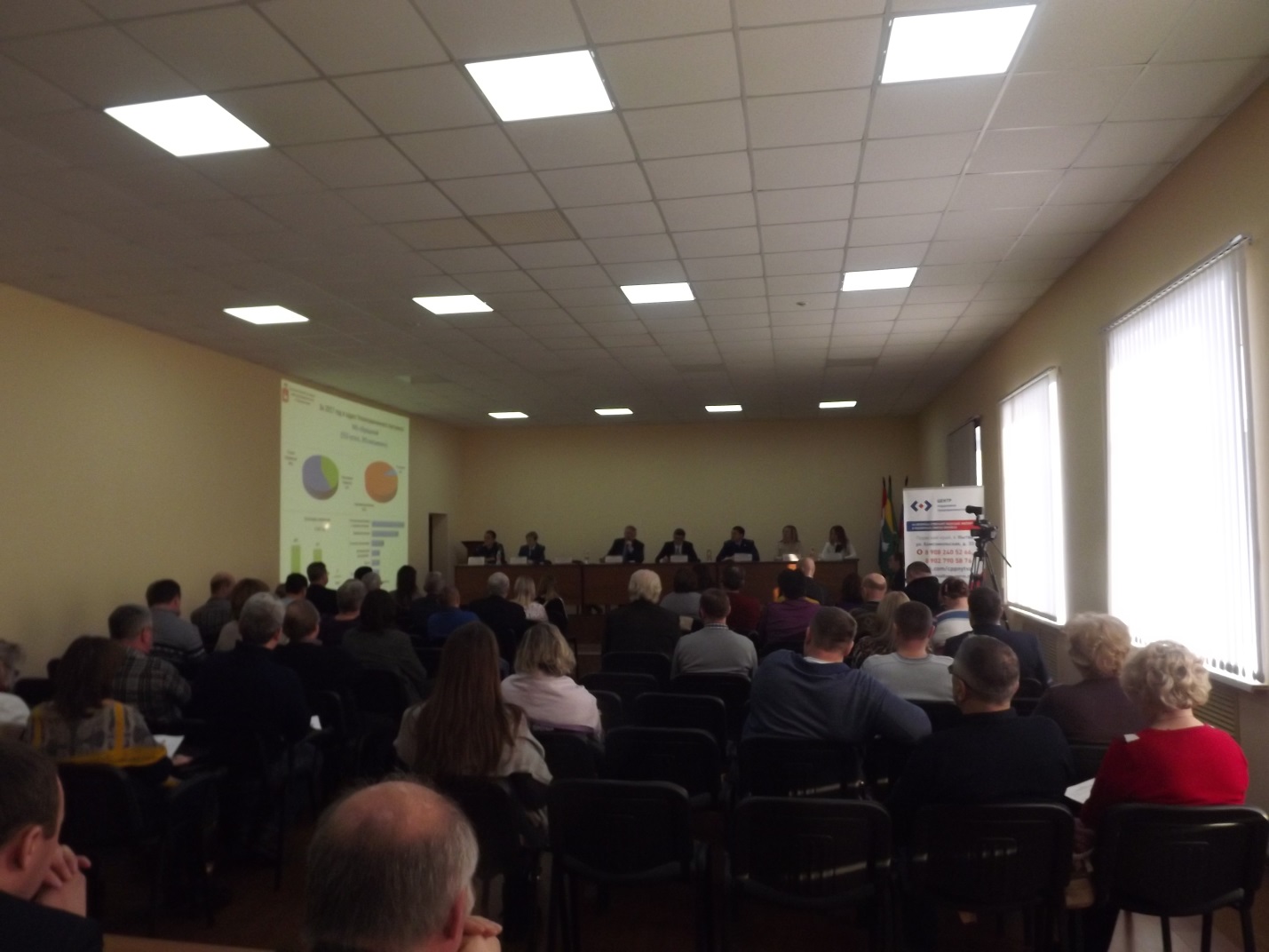 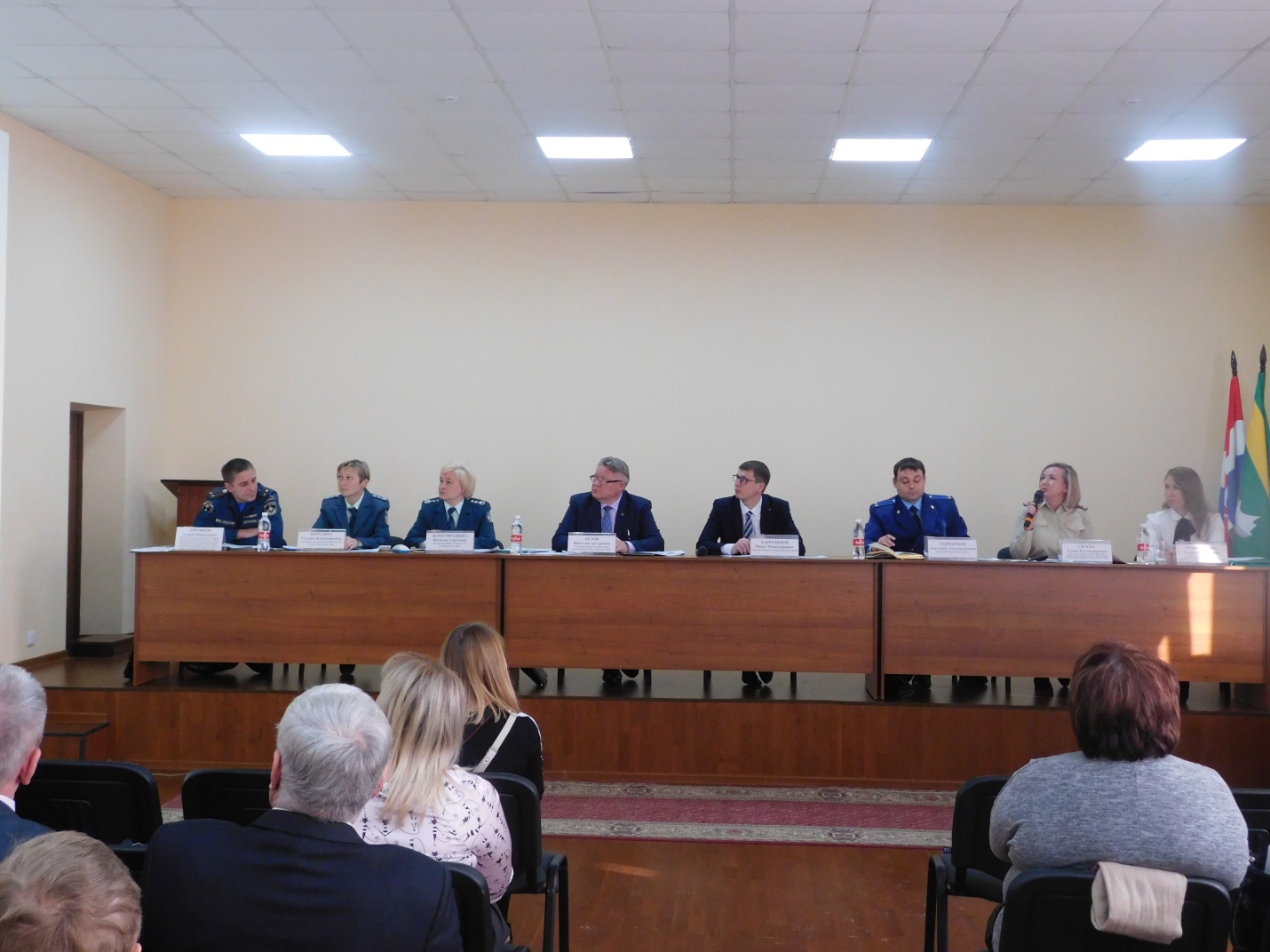 